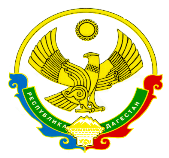 РЕСПУБЛИКА ДАГЕСТАНМУНИЦИПАЛЬНОЕ КАЗЕННОЕ ОБЩЕОБРАЗОВАТЕЛЬНОЕ УЧРЕЖДЕНИЕ «АВЕРЬЯНОВСКАЯ СРЕДНЯЯ ОБЩЕОБРАЗОВАТЕЛЬНАЯ ШКОЛА»Аналитический отчет по работе с одаренными детьми за 2020-2021 учебный год в МКОУ «Аверьяновская СОШ»Одаренность - это системное, развивающееся в течение жизни качество психики, которое определяет возможность достижения человеком более высоких, незаурядных результатов в одном или нескольких видах деятельности по сравнению с другими людьми. Одаренный ребенок — это ребенок, который выделяется яркими, очевидными, иногда выдающимися достижениями (или имеет внутренние предпосылки для таких достижений) в том или ином виде деятельности.Основной задачей педагогического коллектива МКОУ «Аверьяновская СОШ» по работе с одаренными детьми в 2020-2021 учебном году являлось выявление одаренных детей и создание соответствующей развивающей, творческой образовательной среды, способствующей раскрытию природных возможностей каждого обучающегося. В связи с этим определён круг задач, которые решает педагогический коллектив школы:  выявление одаренных детей;  разработка методических рекомендаций по работе с одаренными детьми;  координация действий учителей, работающих с одаренными детьми;  проведение тематических педсоветов, психолого-педагогических семинаров по проблемам работы с одаренными детьми;   организация и проведение занятий с одаренными детьми;   мониторинг результативности с одаренными детьми;  подготовка учащихся к олимпиадам, конкурсам, викторинам;  учет особенностей индивидуального развития одаренных детей, их склонностей и интересов;  создание банка данных с содержательными характеристиками одаренных и способных детей;                оформление в методическом кабинете тематической папки «Работа с одаренными детьми».               создание условия для самореализации одарённых детей;               удовлетворение потребности в новой информации (широкая информационно– коммуникативная адаптация);  	создание максимально благоприятные условия для интеллектуального, морального и физического развития детей, чья одаренность на данный момент может быть еще не проявившейся, а также просто способных детей, в отношении которых есть серьезная надежда на качественный скачок в развитии их способностей;повышение педагогической культуры родителей в вопросах воспитания одарённого ребёнка; разработка и внедрение прогрессивной технологии в работе с одарёнными детьми;уделение особого внимания психолого–педагогической поддержке одарённых (мотивированных) детей, ранней диагностики интеллектуальной одарённости;усиление научно – методического сопровождения по данному направлению;исходить из принципа: каждый ребёнок от природы одарён по – своему.Рассуждая о системе работы с одаренными детьми, хотелось бы подчеркнуть мысль о работе со всеми детьми, то есть о максимальном развитии умений, навыков, познавательных способностей каждого ребенка.В соответствие с Программой «Одаренные дети Дагестана» и планом работы на 2018-2019 учебный год   в сентябре - октябре 18 года был скорректирован банк данных способностей учащихся, их одаренности на основе психолого-педагогического тестирования, индивидуальных собеседований и непосредственной практической деятельности учащихся. Создание условий, обеспечивающих выявление и развитие одаренных детей, реализация их потенциальных возможностей является одной из приоритетных социальных задач.Учитывая, что в районе сложилась система работы с одаренными детьми (конкурсы, предметные олимпиады, проекты, научные общества учащихся, выставки), а также созданы определенные условия для личностно -ориентированного образования, администрация и учителя школы предприняли усилия для создания собственной системы работы с одаренными детьми. Опрос, проведенный среди учащихся 5-11 классов, показывает, что уроки, на которых используются разные ИКТ возможности и разнообразные формы и методы, с использованием деятельностного подхода, воспринимаются на более высоком уровне, чем уроки, проводимые в традиционной форме. Готовить домашнее задание с помощью электронных энциклопедий, Интернет-ресурсов и представлять их в виде презентаций более интересно и позволяет не только осваивать конкретную предметную область, но и получать и совершенствовать навыки ПК-пользователя. Учащиеся видят в компьютере не только престижную игрушку, но и средство получения новых знаний. В рамках Плана школы по работе с одаренными детьми были запланированы и проведены ряд мероприятий на развитие интеллектуальных способностей, проведен школьный тур Всероссийской олимпиады школьников. Такой подход позволяет всем желающим ученикам поучаствовать в олимпиаде по разным предметам и проявить себя. Ребята приняли участие в муниципальном и региональном этапах Всероссийской олимпиады школьников.  Победителями и призерами муниципального этапа Всероссийской олимпиады школьников в 2020-2021 учебном году стали:                          Отчет школьного и Муниципального этапа Всероссийской                                                  олимпиады за 2020-2021 уч.г.Учащийся 10 класса  Махтаев арсен стал призёром регионального этапа олимпиады по экономике.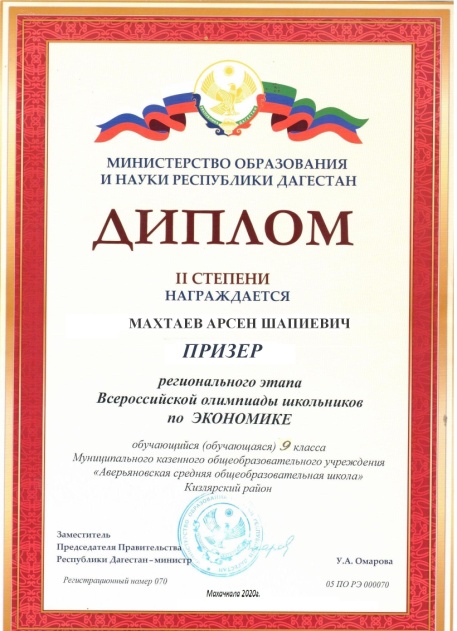    Хорошим показателем является постоянное увеличение количества участников НОУ в республиканских, всероссийских, международных мероприятиях.29 октября 2020 года на базе МКОУ «Косякинская СОШ» состоялся муниципальный этап конкурса «шаг в будущее».На данном мероприятии ученик 7 «б» класса Максимов Владислав занял почётное первое место.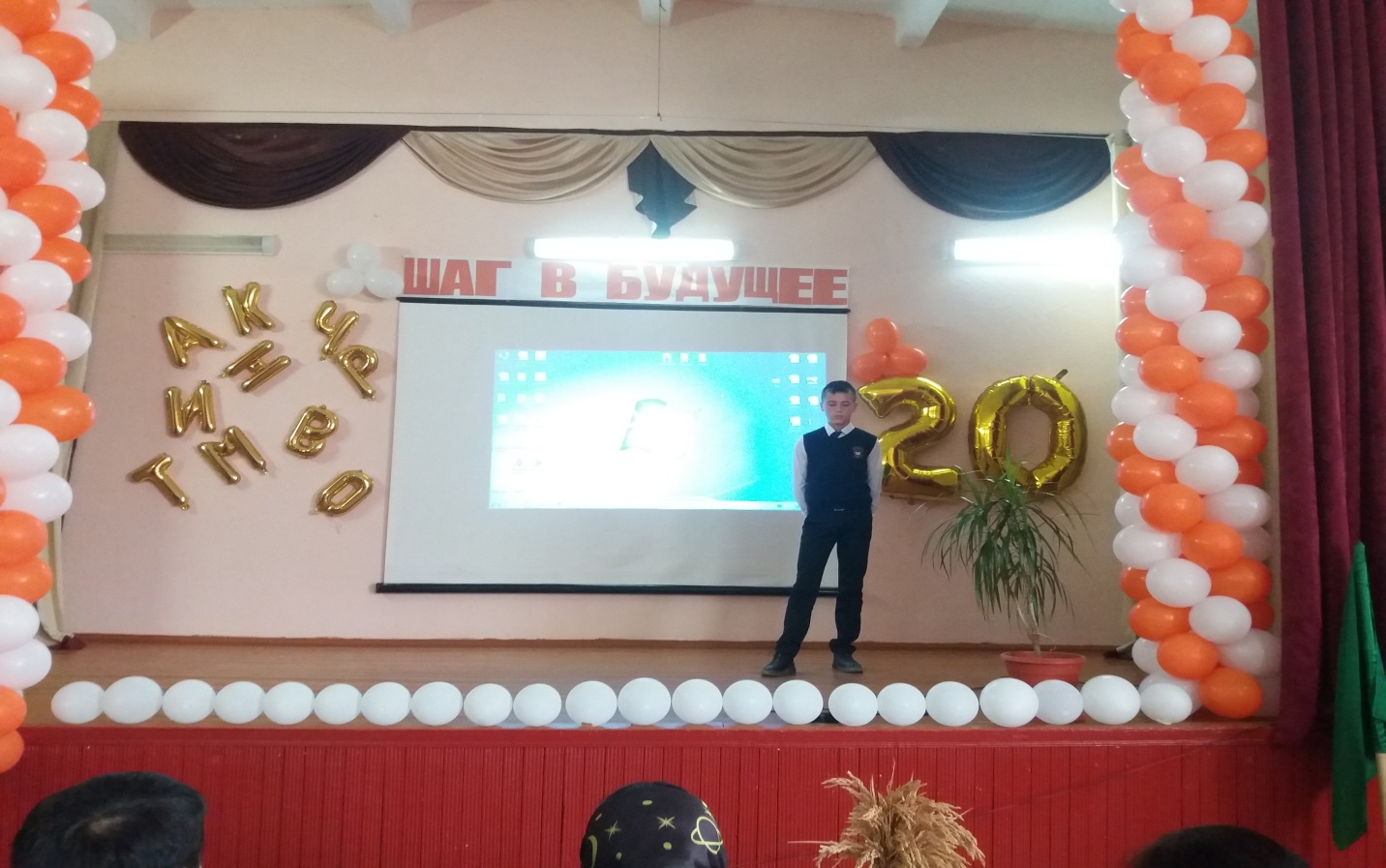 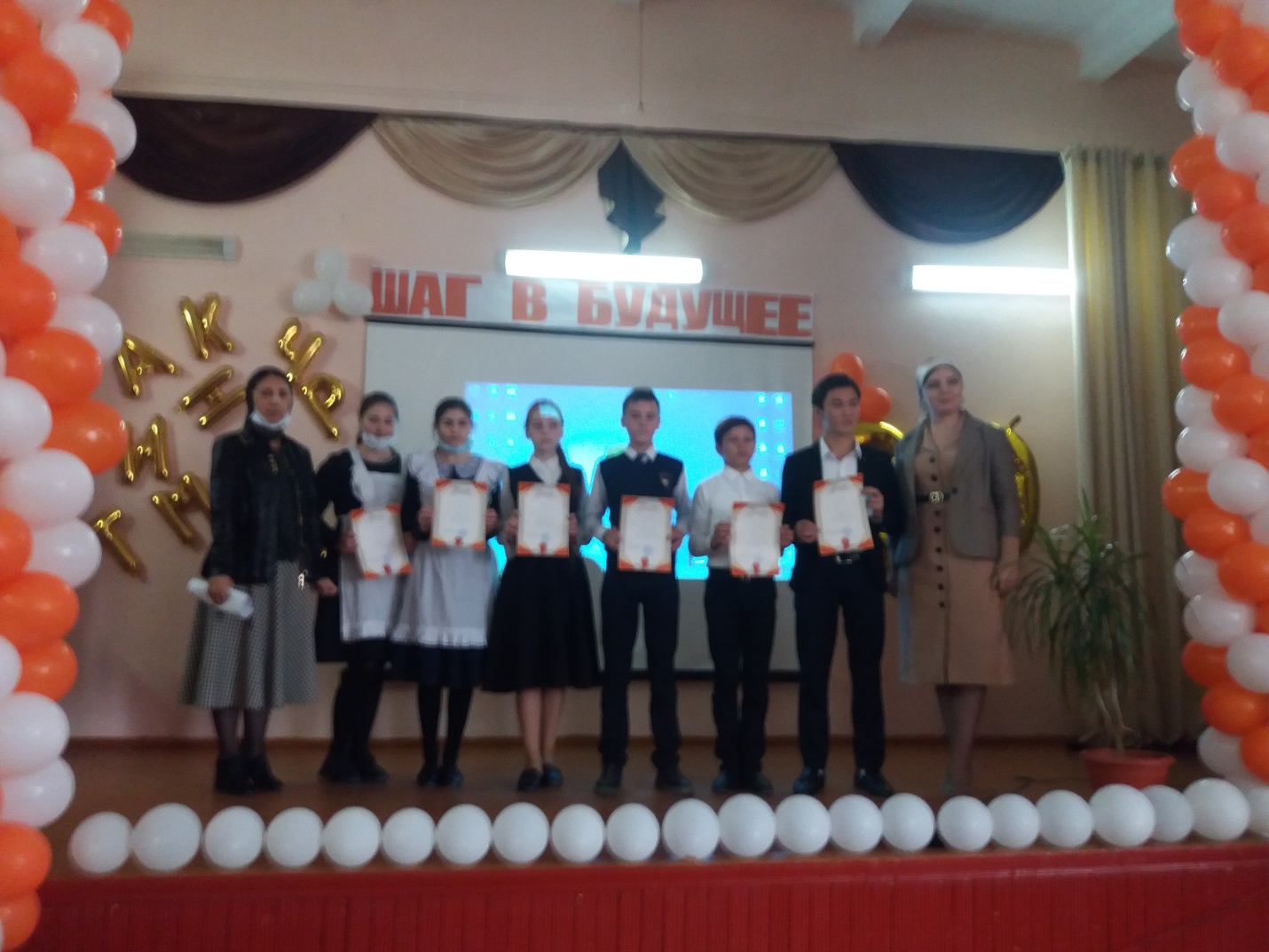           Также учащиеся начальных классов принимали активное участие во всех олимпиадах, проводимых платформой Учи.ру: Дино-олимпиада; "Заврики" по математике;"Заврики" по русскому языку; "Заврики" по английскому языку; олимпиада "Плюс"; "BRICSMATC.COM".           В олимпиадах на платформе "Знаника", "Интеллектуальный Дагестан", в международной образовательной акции "Час кода".          Вся работа с одаренными детьми проводилась во внеурочное время. Учитывая индивидуальные возможности учащихся, в школе созданы и работают кружки и факультативы по интересам: «Волшебный мир сказки»,  «Правописание и культура речи», «Занимательная математика» , «Очумелые ручки», а также 2 спортивные секции: «Баскетбол» и «Валейбол»  Учитель Габибуллаева Л.М. совместно с учениками регулярно участвует в украшении актового зала, к школьным праздникам плакатами.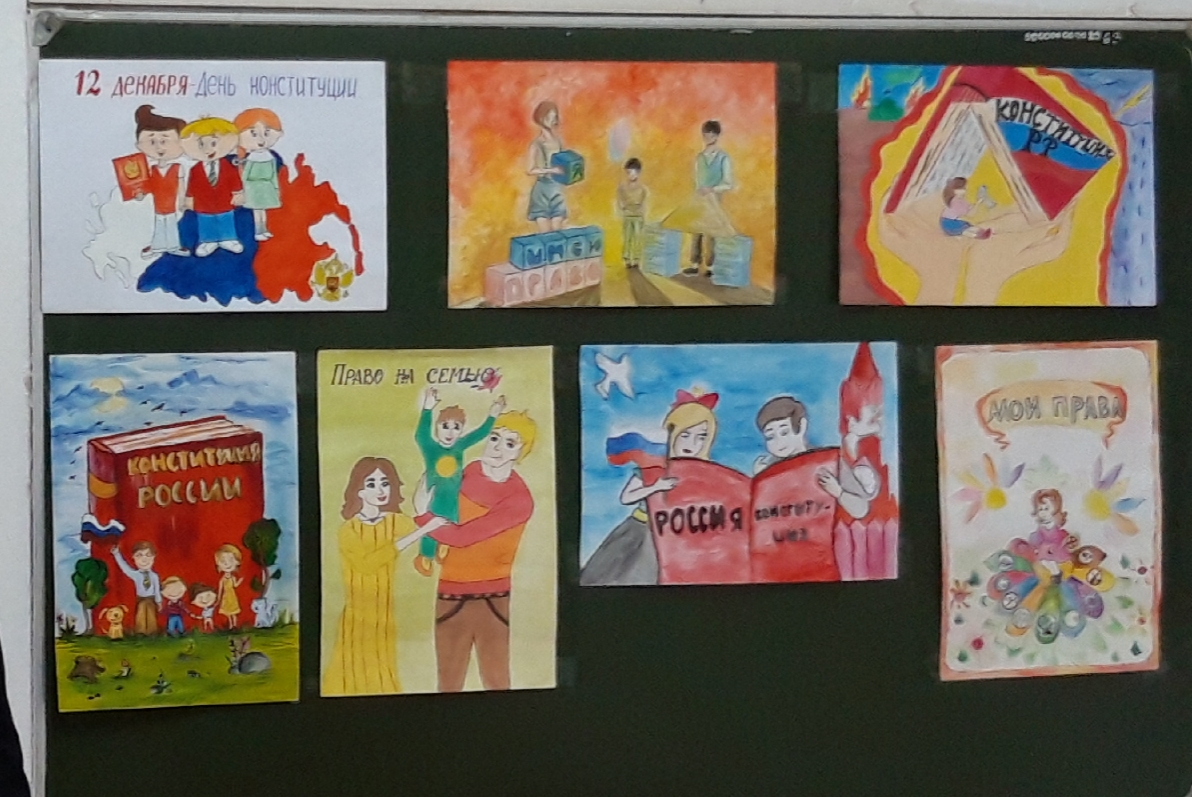 Выводы:Исходя из вышеперечисленного можно сделать вывод, что в образовательном учреждении сложилась определенная работа в этом направлении деятельности, поставленные цели и задачи по плану «Одаренные дети» реализуются. Мероприятия, согласно плану проводятся, результаты имеются. Однако существует и ряд проблем: -отсутствие системы индивидуального сопровождения развития одаренных детей; -недостаточная эффективность в привлечении талантливых обучающихся к исследовательской деятельности и слабое качество работ; -слабая заинтересованность в развитии системы работы с одаренными детьми представителей общественности; -отсутствие индивидуальных программ работы с одарёнными детьми; - низкая мотивация учителей к подготовке своих учеников к участию в различных интеллектуальных и творческих конкурсах.Для выполнения поставленных проблем, в новом, 2021-2022 учебном году, необходимы, решить следующие задачи: -организовывать проблемно-ориентированную среду в целом, но сегодня уже видно, что они могут быть лучше, если организовывать соответствующую подготовку учителей на более раннем этапе- уже в начальной школе и соответствующую материальную поддержку детей и учителей; -активизировать работу научных обществ (уже созданных на базе школ) путем проведения на уровне школ, района различных исследовательских конференций, конкурсов и т.п. для популяризации данного направления работы; -совершенствовать педагогическое мастерство учителей в организации работы с разноуровневым контингентом детей с целью подготовки учащихся к профессиональному самоопределению; -разрабатывать индивидуальные программы работы с одаренными детьми с целью качественной подготовки к районным, областным, всероссийским турам предметных олимпиад, конкурсов; -продолжить работу по обобщению актуального педагогического опыта по работе с одаренными детьми; -активизировать работу по повышению квалификации педагогов по работе с одаренными детьми;-совершенствование исследовательской культуры учащихся, способствующей самореализации личности школьников; -расширение кругозора, формирование информационной и коммуникативной культуры; -активизировать работу психолого-педагогической службы; -примененять более широкий спектр диагностик на предмет выявления направленности интересов и одаренности ребенка; -усилить качественную подготовку учащихся к Всероссийской олимпиаде школьников.В заключение необходимо напомнить, что работа педагога с одаренными детьми - это сложный и никогда не прекращающийся процесс. Он требует от учителей и воспитателей личностного роста, хороших, постоянно обновляемых знаний в области психологии одаренных и их обучения, а также тесного сотрудничества с психологами, другими учителями, администрацией и обязательно с родителями одаренных. Он требует постоянного роста мастерства, педагогической гибкости, умения отказаться от того, что еще сегодня казалось творческой находкой и сильной стороной. Педагогический коллектив школы отличает высокий профессионализм, чувство нового передового, неустанный творческий поиск, любовь и преданность делу которому они посвятили всю свою жизнь.Координатор школы по работе с одаренными детьми____________  Рамазанова К.Х.Общеобразовательные предметыШкольный этапШкольный этап         Муниципальный этап         Муниципальный этап         Муниципальный этап         Муниципальный этапОбщеобразовательные предметыФактическое кол-во участников (чел.)Кол-во победителей и призеров (чел.)Фактическое кол-во участников (чел.)Кол-во победителей и призеров (чел.)УченикиУчителя-предметникиАнглийский язык 13 43 1Галбацова М. 9 «а» кл. (Призёр)Ибрагимова А.САстрономия 3 3 0 0-Адильгереева Х.МБиология 15 6 3 1Вагабова М 11 кл (Призёр)Магадова М.Г.География 9 5 50Рамазанова К.ХИнформатика (ИКТ) 7 0 0 0Махтаева З.ОИстория10750-Габибуллаева Д.АЛитература1510105Закарьяев А 7 «а» кл (Победитель). Багирчаева М-11кл(победитель), Сулайманова А-11 кл (победитель),Курбанова А-8 «а» кл(призёр),Махтаев А- 9 «а» (Призёр)Закарьяева З.ШАлиева П.РРасулова Г.РАлиева П.РМатематика25 550-Абакарова Р.А.. Курбанова А.И.Обществознание97 51Махтаев А-  10  кл  (Призёр),Вагабова С.ООсновы безопасности и жизнедеятельности10931Исмаилова З-9«а» кл (Призёр).Везиров М.СПраво9440Вагабова С.ОРусский язык15990Расулова Г.Р.Алиева П.Р.Технология5100-Исмаилова А.ТФизика1033 1Баратова Н 10 кл (призёр)Адильгереева Х.МФизическая культура16882Курбанмагомедов А 8 «а» кл (Призёр),Курбаногв Д 11 кл (Призёр)Везиров М.СХимия14000 -Исмаилова Х.АЭкология0000 -Магадова М.ГЭкономика8442Махтаев Арсен-10 кл (победитель),Курвякова А 8 «а» кл (Призёр)Вагабова С.ОВСЕГО174956714Ф.И.О. уч-сяНазвание мероприятияуровеньРезультат участияУчебный годАлиева А 6 в классВсероссийский конкурс чтецов «Живая классика»МуниципальныйПризёр2020-2021Сафарова С 4 клАбдулкадиров А 3 клМагомедова А 3 клИсмаилова ДМуниципальныэтап олимпиады «Юниор» для учащихся начальных классовМуниципальныйПризёрПризёрПризёр2020-20212020-20212020-2021Микаилова Д. 8 «в»клКурвякова А. 8 «а» клВсероссийский конкурс сочиненийМуниципальныйМуниципальныйПризёрПризёр2020-20212020-2021Максимов В 7 «б» клШаг в будущееМуниципальныйРеспубликанский1 место3 место2020-20212020-2021Мирзаева А-8 а  клПротив коррупцииМуниципальныйРеспубликанскийПобедительПризёр2020-20212020-2021